		OBS: Esta tabela, após ser preenchida (quando aplicável), deve ser anexada ao currículo Lattes do professor/pesquisador.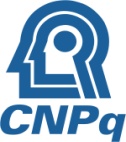 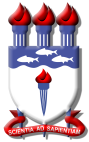 PROGRAMA INSTITUCIONAL DE BOLSAS DE INICIAÇÃO CIENTÍFICA 2015-2016 PROGRAMA INSTITUCIONAL DE BOLSAS DE INICIAÇÃO CIENTÍFICA 2015-2016 PROGRAMA INSTITUCIONAL DE BOLSAS DE INICIAÇÃO CIENTÍFICA 2015-2016 TABELA DE ISSNTABELA DE ISSNTABELA DE ISSNNOME DO PROFESSOR: NOME DO PROFESSOR: NOME DO PROFESSOR: UNIDADE:UNIDADE:UNIDADE:Título do periódicoTítulo do artigo ou resumoISSN